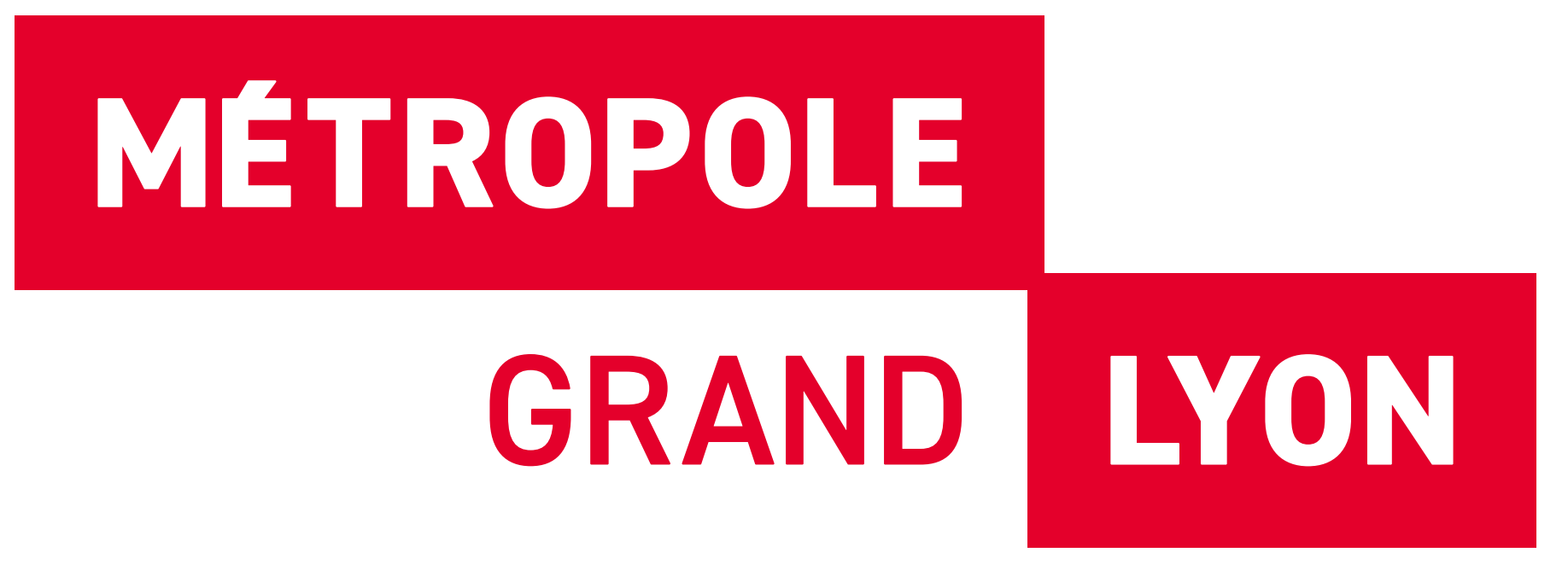 Demande de SubventionAppel à projets internationaux 2024 - phase 2Attestation sur l’honneurJe, soussigné(e) (nom, prénom)      Représentant(e) légal(e) de l’organisme, en qualité de (fonction)       déclare que : - l’organisme est en règle au regard de l’ensemble de ses déclarations administratives, sociales et fiscales (déclarations et paiements correspondants),- l’organisme souscrit au contrat d’engagement républicain annexé au décret pris pour l’application de l’article 10-1 de la loi n° 2000-321 du 12 avril 2000 relative aux droits des citoyens dans leurs relations avec les administrations ;- certifie exactes et sincères les informations du présent dossier, notamment la mention de l’ensemble des demandes de subvention introduites auprès d’autres financeurs publics- le présent dossier de demande de subvention est completFait, le      		Signature : SOMMAIRE1)	RÈGLEMENT	32)	PRÉSENTATION DE VOTRE ORGANISME	43)	RAPPEL DES AIDES ACTUELLES ET ANTÉRIEURES	54)	MOYENS HUMAINS au 31 décembre de l’année écoulée	65)	MISES À DISPOSITION	76)	PIÈCES À JOINDRE IMPÉRATIVEMENT À VOTRE DOSSIER	8Annexe N°1	9MODÈLE ATTESTATION DE NON ASSUJETTISSEMENT À LA TVA	9Annexe N°2	10MODELE D’ATTESTATION BANCAIRE	10(en cas de 1ère année d’existence de la structure)	10Annexe N°3	11DÉCLARATION SUR L’HONNEUR CONCERNANT LES AIDES DE MINIMIS	11Annexe N°4-A	13BUDGET PRÉVISIONNEL DE L’ASSOCIATION A REMPLIR	13Annexe N°4-B	14BUDGET PRÉVISIONNEL DE L’ACTION A REMPLIR	14Annexe N°5-A	15BILAN D’ACTION REALISEE ANNEE 2023	15(si financement AAPI obtenu en 2023)	15Annexe N°5-B	16BILAN FINANCIER DE L’ACTION REALISEE	16(si financement AAPI obtenu en 2023)	16Annexe N°6	17LE RÈGLEMENT DE LA SUBVENTION 2023 ACCORDÉE	17RÈGLEMENTModalités de dépôts des candidatures :Date limite de dépôt des dossiers de demande de subvention dans le cadre de l’appel à projets internationaux 2024 – phase 2 : 22 avril 2024Dépôt du dossier Les porteurs de projets sont invités à remplir le dossier de candidature disponible sur le site internet de la Métropole de Lyon ou de Resacoop indiquant la liste des pièces à fournir.L’appel à projets se déroule en deux phases ; chaque entité ne peut déposer qu’un dossier pour chaque phase et peut également présenter à nouveau un projet ayant fait l’objet d’un refus. Le dossier devra être remis par mail : appel-a-projets-internationaux@grandlyon.com ou par une plateforme d‘échanges (wetransfer, etc…).Un accusé de réception du dossier sera envoyé par mail. Si ce n’est pas le cas une semaine après la clôture de dépôt du dossier, veuillez contacter les personnes référentes (voir 1ère page du dossier).Suivi administratif et bilanLes porteurs de projet peuvent être sollicités par la collectivité pour présenter leur projet. La Métropole de Lyon se réserve le droit de demander des informations complémentaires lors de l’instruction des dossiers. La Métropole de Lyon se réserve le droit de régulariser ou non des dossiers envoyés incomplets en demandant les pièces manquantes lors de l’instruction des dossiers. La Métropole de Lyon se réserve le droit de ne pas soutenir un projet proposé dans un pays classé en zone rouge par le Ministère français de l’Europe et des Affaires Étrangères (MEAE) si elle estime que les conditions de sécurité suffisantes pour la réalisation des actions prévues dans le cadre du projet ne sont pas remplies.Les demandes font l’objet d’une instruction par les services Coopérations Internationales et Affaires Européennes de la Métropole de Lyon, puis d’une commission d’arbitrage.La Métropole de Lyon délibère les subventions à accorder aux porteurs de projets lors de son conseil délibératif qui est seule autorité décisionnelle de cette attribution. À l’issue de ce conseil délibératif, chaque porteur de projet ayant déposé un dossier de demande de subvention se voit notifier par mail la décision de la Métropole de Lyon de soutenir financièrement le projet ou pas.  Les porteurs de projets subventionnés doivent fournir un bilan détaillé de leurs actions, des observations sur la réussite des objectifs, la suite éventuelle du projet. Un bilan financier doit aussi être envoyé pour justifier du bon usage de l’argent public. La Métropole de Lyon s’engage sur un montant maximum de subvention qui représente un pourcentage du coût des dépenses éligibles du projet : au maximum 50% pour les budgets supérieurs à 2 000 € et 80% pour les budgets inférieurs ou égaux à 2 000 €. Si le budget réalisé est inférieur au budget prévisionnel, le bénéficiaire devra rembourser cet écart au prorata de la participation de la Métropole de Lyon.Le porteur de projet signera, s’il y a lieu, avec la collectivité, une convention de subvention. Une convention signée par le bénéficiaire et la Métropole de Lyon permettra d’établir les engagements et les modalités de versement de la subvention en deux fois (80 % puis 20 %). Le versement du solde de la subvention se fera à l’obtention d’un compte-rendu technique et financier sur le projet remis par le bénéficiaire et certifié conforme par le Président ou par l’expert-comptable de la structure. Si le budget réalisé est inférieur au budget prévisionnel, le bénéficiaire devra rembourser cet écart au prorata de la participation de la Métropole de Lyon.PRÉSENTATION DE VOTRE ORGANISMENom – Dénomination :                                                                    Êtes-vous affilié à une fédération :	Oui		Non	Si oui : nom de la Fédération :                                                                    N° d’affiliation :                                                    Adresse de son siège social :Rue :                                                                       Code postal :               		Commune :                                                                       Téléphone :                             	Mail :                                                                       	Site Internet :                                                        Adresse de correspondance, si différente :Rue :                                                                       Code postal :               		Commune :                                                                       Nature juridique de votre organisme (cochez la case correspondante) Association		 Groupement d’intérêt public		 Établissement public SCOP			 SCICNuméro SIRET :                                     Numéro RNA (Répertoire National des Associations) :                                   Date de déclaration de création de votre organisme en Préfecture :                                        Date de l’AG constitutive de votre organisme :                                        RAPPEL DES AIDES ACTUELLES ET ANTÉRIEURESS’agit-il d’une première demande de subvention à la Métropole de Lyon?Oui		Non	Vous avez peut-être bénéficié l’année précédente, ou demandé pour l’année en cours, d’autres aides publiques. Dans ce cas, vous devez remplir le tableau ci-dessous.MOYENS HUMAINS au 31 décembre de l’année écouléeMISES À DISPOSITION	PIÈCES À JOINDRE IMPÉRATIVEMENT À VOTRE DOSSIERAnnexe N°1MODÈLE ATTESTATION DE NON ASSUJETTISSEMENT À LA TVALogo de l’organismeJe soussigné(e) Madame / Monsieur, agissant en qualité de _________________ de l’association __________________________, atteste que cette dernière n’est pas assujettie à la TVA.Signature et cachet de l’organismeAnnexe N°2MODELE D’ATTESTATION BANCAIRE(en cas de 1ère année d’existence de la structure)Je soussigné      représentant légal de l’organisme	      déclare sur l’honneur qu’à la date du      		(date d’arrêté des comptes)le montant des dettes était de	:      		(1)le montant des créances était de :      		(2)le solde bancaire était de		:      		(3)Signature du représentant légal et cachet de l’organisme(1) si le montant est différent de zéro, préciser s’il s’agit d’un remboursement d’emprunt et la durée du prêt.(2) indiquer toutes recettes n’ayant pu être encaissées avant la clôture des comptes.(3) préciser s’il s’agit d’un solde positif ou négatif.Annexe N°3DÉCLARATION SUR L’HONNEUR CONCERNANT LES AIDES DE MINIMISJe soussigné(e), (nom, prénom et qualité)      Représentant(e) légal(e) de l’entité (n° SIRET et raison sociale) :Déclare :	n’avoir reçu aucune aide de minimis durant les trois derniers exercices fiscaux dont celui en cours à la date de signature de la présente déclaration ;	avoir reçu, ou demandé mais pas encore reçu, les aides de minimis listées dans le tableau ci-dessous, durant les trois derniers exercices fiscaux dont celui en cours à la date de signature de la présente déclaration.Les aides de minimis sont des aides publiques qui sont octroyées au titre des règlements suivants :règlement (UE) n° 1407/2013 de la Commission du 18 décembre 2013 relatif à l’application des articles 107 et 108 du traité sur le fonctionnement de l’Union européenne (TFUE) aux aides de minimis,règlement (UE) n° 360/2012 de la Commission du 25 avril 2012 relatif à l’application des articles 107 et 108 du TFUE aux aides de minimis accordées à des entreprises fournissant des services d’intérêt économique général (SIEG).Fait le      			à      Signature      (Indiquez le nom et la qualité du signataire)Annexe N°4-ABUDGET PRÉVISIONNEL DE L’ASSOCIATION A REMPLIRAnnexe N°4-BBUDGET PRÉVISIONNEL DE L’ACTION A REMPLIRSignature du Président ou du Trésorier de la structureAnnexe N°5-ABILAN D’ACTION REALISEE ANNEE 2023 (si financement AAPI obtenu en 2023)Veuillez indiquer et justifier les écarts éventuels entre le budget prévisionnel et la réalisation de l’action :Quelles sont les contributions volontaires en nature affectées à la réalisation du projet ou de l’action subventionnée ?(Les contributions volontaires correspondent au bénévolat, aux mises à disposition gratuites de personnes ainsi que de biens meubles (matériel, véhicules, etc.) ou immeubles. Leur inscription en comptabilité n’est possible que si l’association dispose d’une information quantitative et valorisable sur ces contributions volontaires ainsi que des méthodes fiables.)Avez-vous des observations à faire sur le compte rendu financier de l’opération subventionnée ?Les objectifs de l’action ont-ils été atteints ?Veuillez décrire précisément en quoi a consisté votre action ?Quel a été le nombre approximatif de personnes bénéficiaires (par type de publics ciblés) ?Quels ont été les date(s) et lieu(x) de réalisation de votre action ?Quels indicateurs d’évaluation de l’action avez-vous utilisés ?Veuillez indiquer les autres informations qui vous sembleraient pertinentes :Annexe N°5-BBILAN FINANCIER DE L’ACTION REALISEE(si financement AAPI obtenu en 2023)Annexe N°6LE RÈGLEMENT DE LA SUBVENTION 2024 ACCORDÉEATTENTION : les pièces suivantes sont à envoyer dans les 6 mois suivant la fin de l’action réalisée. Les comptes rendus financier et qualitatif doivent obligatoirement être établis et transmis avant toute nouvelle demande de subvention.Dossier à renvoyer complété et accompagné des pièces à joindre impérativement à :appel-a-projets-internationaux@grandlyon.comPersonnes à contacter au Service des Relations Internationales :Isabelle Lagarde - Virginie Viricel appel-a-projets-internationaux@grandlyon.comSubventions2023 (obtenues)2023 (obtenues)2024 (demandées ou obtenues)2024 (demandées ou obtenues)SubventionsEn EurosMotif de l’aideEn EurosMotif de l’aideÉtatConseil RégionalConseil DépartementalMétropole de LyonDirection      Direction      Direction      Ville de LyonDirection      Direction      Direction      Communes Autres (précisez)Nombre de bénévolesPersonne contribuant régulièrement à l’activité de l’association, non rémunéréNombre de volontairesPersonne engagée pour une mission d’intérêt général par un contrat spécifique (ex : contrat aidé)Nombre total de salariésDont emplois aidésNombre de salariés en équivalent temps pleinNombre de personnels mis à disposition ou détachés par une autorité publiqueAdhérentsPersonne ayant marqué formellement son adhésion aux statuts de l’associationLOCAL Occupez-vous un local pour votre activité de manière permanente :- à titre gratuit ?si oui, accordé par quelle collectivité ?       Occupez-vous un local pour votre activité de manière permanente :- à titre gratuit ?si oui, accordé par quelle collectivité ?      Oui Non - dont vous êtes propriétaire ?- dont vous êtes propriétaire ?Oui Non - que vous louez à titre onéreux?- que vous louez à titre onéreux?Oui Non * Si non, les activités de votre organisme sont-elles permanentes ?* Si non, les activités de votre organisme sont-elles permanentes ?Oui Non AUTRES MISES À DISPOSITION Bénéficiez-vous d’autres mises à disposition : Bénéficiez-vous d’autres mises à disposition :Oui Non Si oui, précisez la nature et l’origine de l’aide :Si oui, précisez la nature et l’origine de l’aide :Si oui, précisez la nature et l’origine de l’aide :Si oui, précisez la nature et l’origine de l’aide :À JOINDRE IMPERATIVEMENT AU DOSSIER DE DEMANDE DE SUBVENTIONVous demandez pour la 1ère fois une subventionVous avez déjà obtenu une subvention en 2023 auprès des Relations InternationalesFiche de synthèse dûment remplieÀ FOURNIRÀ FOURNIRLettre de demande de subvention signée au Président de la Métropole, précisant : l’objet de la demande le montant sollicitéÀ FOURNIRÀ FOURNIRFiche INSEE de moins de 3 moisÀ FOURNIRÀ FOURNIRStatuts à jour et signés de votre organismeÀ FOURNIRSI MODIFICATIONDernier récépissé de dépôt à la PréfectureÀ FOURNIRSI MODIFICATIONDernière composition du Conseil d’AdministrationÀ FOURNIRSI MODIFICATIONAttestation concernant le régime TVA (modèle annexe 1 en cas de non assujettissement)À FOURNIRSI MODIFICATIONAttestation bancaire, en cas de 1ère année d’existence de la structure (modèle annexe 2)À FOURNIR-Attestation des minimis complétée et signée (modèle annexe 3)À FOURNIRÀ FOURNIRRIB à jourÀ FOURNIRÀ FOURNIRBudget général prévisionnel équilibré de l’exercice sur lequel porte la subvention (annexe 4-A)À FOURNIRÀ FOURNIRBudget prévisionnel de l’action, précis (détail des charges et des produits directs affectés à l’action), équilibré et signé par le trésorier ou le Président (annexe 4-B)À FOURNIRÀ FOURNIRNote descriptive de l’action détaillée contenant :le territoire bénéficiaire pour les territoires classés en zone rouge par le MEAE (déplacement formellement déconseillé aux ressortissants français) : plan de sécurité à fournir obligatoirement qui décrira en détail la circulation des biens et des personnes, les flux financiers, les contacts et consignes obtenus auprès des autorités françaises (ambassade, consulat) du pays concernéle contexte (éléments de diagnostic) et la justification du projetla présentation détaillée et les objectifs du projet, les manifestations prévues, le calendrier, ….les résultats attendusle nombre et la qualité des bénéficiaires du projetles partenaires du projetdes éléments d’évaluation du projetcontribution à l’intérêt localÀ FOURNIRÀ FOURNIRBilan qualitatif et financier de l’action réalisée en 2023 le cas échéant (modèle annexe 5)À FOURNIRÀ FOURNIRBilan et compte de résultat de l’année N-1À FOURNIRÀ FOURNIR Rapport d’activités de l’année N-1À FOURNIRÀ FOURNIR Aides de minimis obtenuesAides de minimis obtenuesAides de minimis obtenuesAides de minimis obtenuesDate d’attribution de l’aideNom de l’organisme financeurType d’aide de minimis (générale ou SIEG)Montant de l’aideTOTALTOTALTOTALAides de minimis demandées mais non encore obtenuesAides de minimis demandées mais non encore obtenuesAides de minimis demandées mais non encore obtenuesAides de minimis demandées mais non encore obtenuesDate d’attribution de l’aideNom de l’organisme financeurType d’aide de minimis (générale ou SIEG)Montant de l’aideTOTALTOTALTOTALCHARGESPrévisionRéalisation%PRODUITSPrévisionRéalisation%Charges directes affectées à l'actionCharges directes affectées à l'actionCharges directes affectées à l'actionCharges directes affectées à l'actionRessources directes affectées à l'actionRessources directes affectées à l'actionRessources directes affectées à l'actionRessources directes affectées à l'action60. Achat70. Vente de produits finis, prestations servicePrestations de services70. Vente de produits finis, prestations serviceAchat matières et fournituresProduits finisAutres fournituresMarchandises61. Services extérieursPrestations de servicesSous-traitance généraleProduits des activités annexesLocations immobilières et mobilières-- Entretien et réparation74. Subventions d'exploitationAssuranceEuropeDocumentationÉtatDiversRégion62. Autres services extérieursDépartementRémunérations intermédiaireset honorairesAAPIRémunérations intermédiaireset honorairesCommunePublicité, publication-- Déplacements, missionsAutres financeurs publicsFrais postaux et télécommunication-Services bancaires, autres75. Autres produits de gestion courante64. Charges de personnel-Rémunération des personnels-Charges sociales-Autres charges de personne 65. Autres charges de gestion courante66. Charges financières67. Charges exceptionnellesTOTAL DES CHARGESTOTAL DES PRODUITSCONTRIBUTIONS VOLONTAIRES EN NATURECONTRIBUTIONS VOLONTAIRES EN NATURECONTRIBUTIONS VOLONTAIRES EN NATURECONTRIBUTIONS VOLONTAIRES EN NATURECONTRIBUTIONS VOLONTAIRES EN NATURECONTRIBUTIONS VOLONTAIRES EN NATURECONTRIBUTIONS VOLONTAIRES EN NATURECONTRIBUTIONS VOLONTAIRES EN NATURE86. Emplois des contributions volontaires en nature87. Contributions volontaires en natureMise à disposition gratuite de biens et prestationsPersonnel bénévolePersonnel bénévoleMise à disposition gratuite de biens et prestationsTOTALTOTALLa subvention de ….......................... € représente.............. % du total des produits La subvention de ….......................... € représente.............. % du total des produits La subvention de ….......................... € représente.............. % du total des produits La subvention de ….......................... € représente.............. % du total des produits La subvention de ….......................... € représente.............. % du total des produits La subvention de ….......................... € représente.............. % du total des produits La subvention de ….......................... € représente.............. % du total des produits La subvention de ….......................... € représente.............. % du total des produits À TRANSMETTRE À LA DIRECTION REFERENTE(appel-a-projets-internationaux@grandlyon.com)Subvention sans conventionLe rapport qualitatif du projet (utiliser l’annexe 5-A le cas échéant)Le compte-rendu financier du projet mettant en regard les dépenses et recettes prévisionnelles avec les dépenses et recettes réellement effectuées (utiliser l’annexe 5-B)Subvention avec conventionSe référer à l’article 5 de votre convention « modalités de versements » 